Elektrik-Elektronik Fakültesi
Kontrol ve Otomasyon Mühendisliği Bölümü
Bitirme Tezi Teslim Formu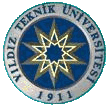 Kontrol ve Otomasyon Mühendisliği Bölüm Başkanlığına,Danışmanım tarafından onaylanan bitirme tezimi üç nüsha halinde ekte teslim etmekteyim. Sınav sürecimin başlatılmasını saygılarımla arz ederim.Danışmanı olduğum ve yukarıda bilgileri bulunan bitirme tezinin bölüme teslim edilmesi uygundur.Öğrenci no:Adı soyadı:KişiselE-posta:Cep telefonu:Tarih:İmza:Bitirme tezi ekibi:Bitirme tezininBaşlığı:Bitirme tezininDili:Bitirme tezininTeslim yılı:Bitirme tezininTeslim dönemi:Bitirme tezininDanışmanı:Danışmanın Adı soyadı
Tarih
İmza